Nr.  10329/25.10.2023PROIECT DE HOTĂRÂREprivind stabilirea impozitului pentru mijloacele de transport cu masa totală autorizată egală sau mai mare de 12 tone cu rata de schimb a monedei europentru anul 2024  Având în vedere: referatul de aprobare nr. 10330/25.10.2023Raportul de specialitate al compartimentului de resort nr. 10331/25.10.2023Prevederile art.491 ali.(1¹) si (2) ale Titlului IX din Legea 227/2015 privind Codul fiscal cu modificarile si completarile ulterioare , ale art.1.pct.215. din Legea 296/2020 pentru modificarea si completarea Legii nr. 227/2015 privind Codul Fiscal;  In conformitate  cu:  prevederile Legii 207/2015 privind Codul de procedura fiscal cu modificarile si completarile ulterioare;Directiva 1999/62/CE de aplicare la vehiculele grele de marfa pentru urilizarea anumitor infrastructure;                 În temeiul prevederilor art.129 alin.4) lit.c) și art. 196 alin.1 lit. a din Ordonanța de      Urgență a Guvernului nr. 57/2019 privind  Codul administrativ Luand act de avizele cu caracter consultativ ale comisiilor nr.1, nr.2, nr.3 Consiliul Local al comunei Gura Vitioarei , judeţul Prahova  HOTĂRĂŞTE :ART. 1 -Se aproba nivelul impozitului pentru mijloacelor de transport, in cazul unui vehicul de transport marfa cu masa totală autorizată egală sau mai mare  cu 12 tone, precum si in cazul unei combinatii de autovehicule, un autovehicul articulat sau tren rutier de transport marfa cu masa total maxima autorizata egala sau mai mare de 12 tone, aplicabile in anul fiscal 2024, se stabilesc potrivit anexei, care face parte integranta din prezenta hotarare.ART. 2 – Cu ducerea la îndeplinire a prevederilor prezentei hotărâri se însărcinează serviciul contabilitate, impozite si taxe.ART. 3 - Hotărârea se aduce la cunoştinţă publică şi se comunică Instituţiei prefectului - judeţul Prahova , primarului localităţii , serviciului contabilitate, impozite şi taxe şi celorlalte compartimente de resort din aparatul de specialitate al primarului, prin grija secretarului general al unităţii administrativ-teritoriale Gura Vitioarei si se publica in Monitorul Oficial Local prin compartimentul monitorizare proceduri administrative.      INITIATOR       PRIMAR                                       AVIZEAZA PENTRU LEGALITATEGheorghe STANESCU                             SECRETAR GENERAL                                                            JR. Nicoleta Corina CONSTANTIN 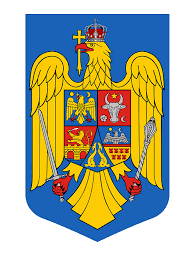 ROMÂNIAJUDEŢUL PRAHOVACONSILIUL LOCAL AL COMUNEIGURA VITIOAREI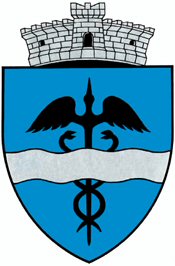 